Grantový program MAS Kraj živých vod  Dr.ŽIVODA – 2023	
ŽÁDOST O PODPORU
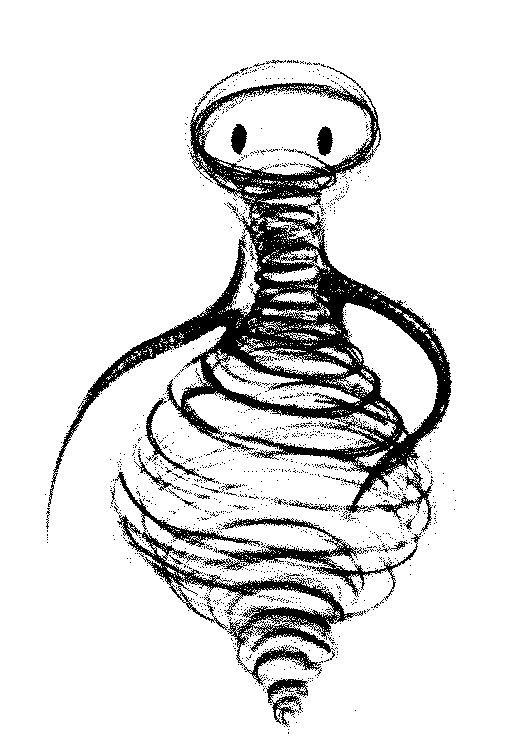 ………………………………………………              Podpis žadatelePředkladatel žádosti Předkladatel žádosti Jméno a příjmeníNázev organizace Právní forma IČ Sídlo / trvalé bydlištěStatutární zástupce Kontaktní osobaTelefonE - mailČíslo účtuOblast podporyNázev projektu:Stručný popis projektu (Uveďte zejména co, kdy a kde plánujete realizovat a kdo se bude na realizaci podílet. Nezapomeňte zmínit, zda-li vaše aktivita na něco navazuje, s kým plánujete spolupracovat, případně čím je tento záměr přínosný pro širší region.)Doba realizace  (konkrétní datum nebo časové rozmezí)Doba realizace  (konkrétní datum nebo časové rozmezí)Doba realizace  (konkrétní datum nebo časové rozmezí)Doba realizace  (konkrétní datum nebo časové rozmezí)OdDoVýdaje projektu Výdaje projektu Celkové plánované výdaje projektu (včetně dalších zdrojů financování)KčVýše požadovaného příspěvku MAS Kraj živých vodKčPodrobnější specifikace využití požadovaného příspěvkuPodrobnější specifikace využití požadovaného příspěvkuKčKčKčKč